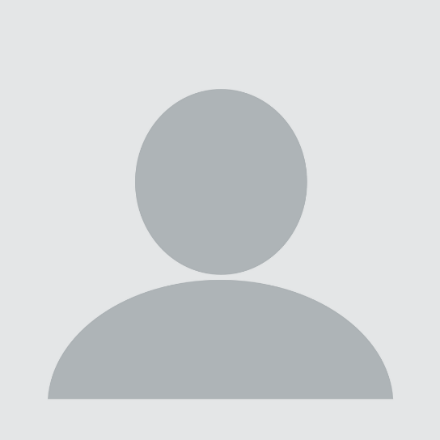 Profiel[Ruimte voor een korte introductie over jezelf. In dit stukje tekst laat je eigenlijk zien wie je bent voordat je doorgaat met de harde feiten, zoals je werkervaring en opleidingen.]Werkervaring OpleidingCursussenGeboortedatumWoonplaatsE-mailTelefoonnummerJanuari 0000 – December 0000
Werkgever: 
Plaats:  Functie: 
 OmschrijvingJanuari 0000 – December 0000
Werkgever: 
Plaats: Functie: 
OmschrijvingJanuari 0000 – December 0000
Werkgever: 
Plaats: Functie: 
OmschrijvingJanuari 0000 – December 0000
Werkgever: 
Plaats: Functie: 
OmschrijvingJanuari 0000 – December 0000
Werkgever: 
Plaats: Functie: 
OmschrijvingJanuari 0000 – December 0000
Werkgever: 
Plaats: Functie: 
OmschrijvingJanuari 0000 – December 0000
Werkgever: 
Plaats: Functie: 
OmschrijvingJanuari 0000 – December 0000
Werkgever: 
Plaats: Functie: 
OmschrijvingJanuari 0000 – December 0000
Werkgever: 
Plaats: Functie: 
OmschrijvingJanuari 0000 – December 0000
Werkgever: 
Plaats: Functie: 
OmschrijvingJanuari 0000 – December 0000
Werkgever: 
Plaats: Functie: 
OmschrijvingJanuari 0000 – December 0000
Werkgever: 
Plaats: Functie: 
OmschrijvingJanuari 0000 – December 0000
Werkgever: 
Plaats: Functie: 
Omschrijving0000-0000
Naam opleidingBehaald/ niet behaald0000-0000
Naam opleidingBehaald/ niet behaald0000-0000
Naam opleidingBehaald/ niet behaald0000-0000
Naam opleidingBehaald/ niet behaald0000-0000
Naam opleidingBehaald/ niet behaald0000-0000
Naam cursusBehaald/ niet behaald0000-0000
Naam cursusBehaald/ niet behaald0000-0000
Naam cursusBehaald/ niet behaald0000-0000
Naam cursusBehaald/ niet behaald